LANJET CLUSTER JOINT MOCK EXAMPHYSICS PAPER 3DECEMBER 2020MARKING SCHEMEQUESTION ONE  (PART A)(a)   Mass of marble (mark students value) ½(d)	Table 1	Award 2 marks for complete table values.	Correct to 2d.p. for time of oscillation and at least 2d.p. for periodic time.	Award 1 mark for complete table without adherence to accuracy.	Award 0 for incomplete table.	T = 0.70s (Use students averaged with a range of  0.02s ½(e)	d = 1.70cm  0.05cm ½	r = 0.85cm½ (f)		    = 2.573cm³¹(g)	¹	    = 0.9369cm ¹	* Check substitution and answer of the student.QUESTION 1 PART B600(L) Values of d decrease, then increase. Mark the trend.  (8 marks)m).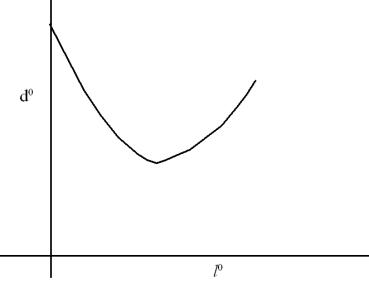 Scale Axis labelledPlotting Curve (n) Read from the graph the minimum value for d (300)  (p) Numerator and evaluated	Denominator and evaluated	Substitution	Accuracy, n = 1.5QUESTION 2.b) I = 0.12  0.01A1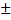 V = 2.6  0.1V 1c) E = 3.3 0.2V  1    maximum range, E = 3.5d) Use the E of the student in the row containing the values of E – V(f) 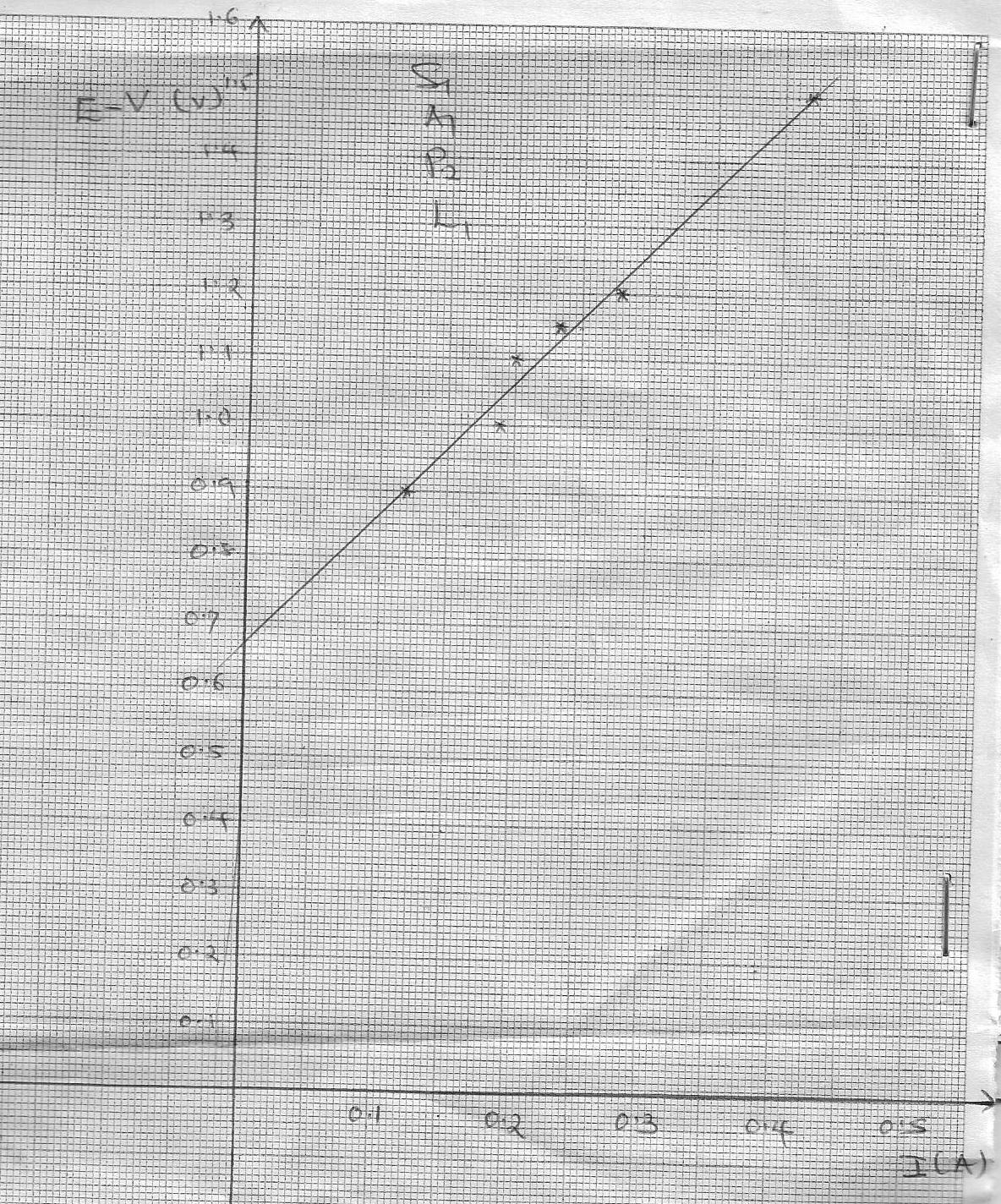 f) Slope = 1    = g) E = V + Ir       E – V = rI + C1                             r = internal resistance = slope = 2Ω 1Length L (cm)1007060504020I (A)0.120.190.20.240.280.42P.d (V)2.62.52.42.352.32.0E – V (v)0.91.01.11.151.21.5